5)V skladu s 24. členom Statuta Občine Gorje (Uradno glasilo slovenskih občin, št. 13/17) vam v prilogi pošiljam v obravnavo in sprejem:POROČILO NADZORNEGA ODBORA OBČINE GORJE O OPRAVLJENEM NADZORU PRORAČUNA OBČINE GORJE ZA LETO 2019Kot predstavnica predlagatelja bo na seji sodelovala Metka Bobič, predsednica Nadzornega odbora Občine GorjePredlog sklepa:1. Občinski svet Občine Gorje se seznani s Poročilom Nadzornega odbora Občine Gorje o opravljenem nadzoru proračuna Občine Gorje za leto 2019.Peter TorkarŽupan Občine Gorje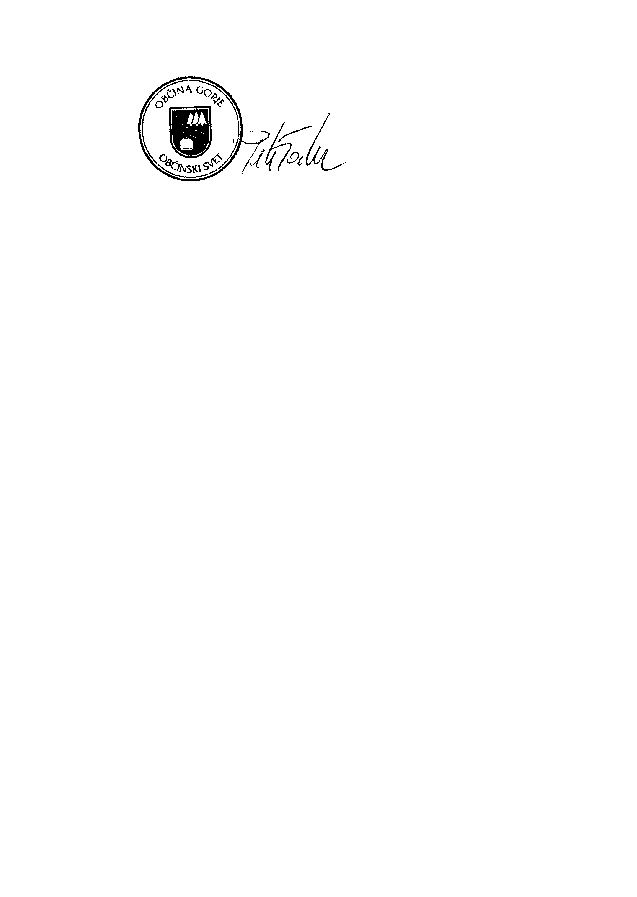 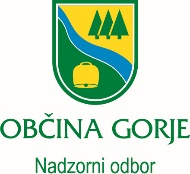 Na podlagi drugega odstavka 35. člena Statuta Občine Gorje (Uradno glasilo slovenskih občin, št. 13/2017) je Nadzorni odbor Občine Gorje na svoji 6. seji, dne 15. 10. 2019 sprejel POROČILO O OPRAVLJENEM NADZORU PRORAČUNA OBČINE GORJE ZA LETO 2019Nadzorni odbor Občine Gorje je od 27. 8. 2019 do 19. 11. 2019 opravljal aktivnosti, povezane z nadzorom proračuna Občine Gorje za leto 2019. V skladu s cilji nadzora se je Nadzorni odbor usmeril predvsem na ugotavljanje skladnosti z obličnostnimi zahtevami, pravilnosti vodenja knjig, namenskosti, ki zajema preverjanje zakonitosti in pravilnosti poslovanja, ter smotrnosti, ki zajema ocenjevanje gospodarnosti, učinkovitosti in uspešnosti poslovanja. I. PODATKI O NADZORUNadzorni odbor Občine Gorje v sestavi:Metka Bobič,Tina Urevc,Anuška Mandeljc,Marija Kozomara,Branko Banko (v nadaljnjem besedilu: nadzorniki).Predmet nadzora:Proračun Občine Gorje za leto 2019.Nadzorovana oseba:Občina Gorje, ki jo zastopa župan Peter Torkar (v nadaljnjem besedilu nadzorovana oseba).Datum nadzora: 27. 8. 2019 – 19. 11. 2019.II. UVODOsnovni podatki o nadzorovani osebiOrgani in organiziranost ter število zaposlenihNadzorovana oseba ima naslednje organe:Občinski svet, ki šteje 11 članov,Župana,Nadzorni odbor, ki šteje 5 članov.Občinska uprava nadzorovane osebe je organizirana kot enovita enotna uprava, ki opravlja upravne in strokovno-tehnične naloge na posameznih področjih dela splošnih in kadrovskih zadev, javnih financ, gospodarskih dejavnosti, negospodarskih družbenih dejavnosti, varstva okolja in urejanja prostora, ter inšpekcijskih služb, v skladu z aktom o notranji organizaciji in sistemizaciji delovnih mest, in trenutno šteje 5 zaposlenih. Nadzorovana oseba je soustanoviteljica v dveh medobčinskih organih, to sta Skupna notranja revizijska služba občin Jesenice, Bohinj, Gorje, Kranjska Gora, Žirovnica in Medobčinski inšpektorat in redarstvo občin Jesenice, Gorje, Kranjska Gora, Žirovnica.Kratek opis področij dela, pristojnosti in odgovornosti z navedbo odgovorne osebeNadzorovana oseba je samoupravna lokalna skupnost, ustanovljena z Zakonom o ustanovitvi občin in določitvi njihovih območij (ZUODNO-F, Ur. l. RS št. 61/06) na območju naselij Grabče, Krnica, Mevkuž, Perniki, Podhom, Poljšica, Radovna, Spodnje Gorje, Spodnje Laze, Višelnica, Zgornje Gorje in Zgornje Laze. Občina je pravna oseba javnega prava s pravico posedovati, pridobivati, razpolagati in upravljati z vsemi vrstami premoženja ter samostojno opravljati lokalne zadeve javnega pomena, določene z zakonom in statutom občine.  Nadzorovano osebo predstavlja in zastopa župan, v času izvajanja nadzora pa je bil odgovorna oseba župan Peter Torkar.  Sodelovanje med odborom in nadzorovano osebo med opravljanjem nadzoraSodelovanje med Nadzornim odborom in nadzorovano osebo med opravljanjem nadzora Nadzorni odbor ocenjuje za korektno. Pravna podlaga za izvedbo nadzoraZakon o javnih financah (Ur. l. RS, št. 11/2011 – UPB4, 14/13 – popr., 101/13, 55/15– ZFisP 96/15 – ZIPRS1617, 13/18),Zakon o lokalni samoupravi (Ur. l. RS, št. 94/07 – UPB2, 76/08, 79/09, 51/10, 40/12 – ZUJF, 14/15 – ZUUJFO in 76/16 – odl. US, 30/18),Zakon o računovodstvu (Ur. l. RS, št. 23/99, 30/02 – ZJF – C, 114/06 – ZUE),Statut Občine Gorje (Ur. l. RS, št. 3/2007, 107/2010, 32/2012, 27/2014),Statut Občine Gorje (UGSO, št. 13/2017),Odlok o proračunu Občine Gorje za leto 2019 (UGSO, št. 09/2019, 28/2019,  37/2019, 43/2019),Poslovnik o delu Nadzornega odbora Občine Gorje (UGSO, št. 27/2017),Pravilnik o obveznih sestavinah poročila nadzornega odbora občine (Ur. l. RS, št. 23/2009).Datum in številka sklepa o izvedbi nadzoraDatum sklepa za začetek: 2. 9. 2019Številka: 9001-8/2019-1 (v nadaljevanju sklep o nadzoru)Namen in cilji nadzoraNa izbranih proračunskih postavkah:preveriti skladnost finančnega poslovodenja z zakoni in podzakonskimi akti ter transparentnost poslovanja,preveriti skladnost finančnega poslovanja s proračunom za leto 2019,preveriti namenskost porabe proračunskih sredstev, ki zajema pravilnost in zakonitost poslovanja, preveriti smotrnost porabe proračunskih sredstev, ki zajema gospodarnost, učinkovitost in uspešnost poslovanja, ugotoviti pravilnost vodenja poslovnih knjig,poročati o ugotovljenih nepravilnostih, dati priporočila in predloge za nadaljnje poslovanje. Način delaPostopek nadzora je potekal po sledečih korakih:priprava načrta izvedbe nadzora,proučitev zakonodaje in pravnih aktov nadzorovane osebe,pregled dokumentacije za izbrane proračunske postavke,izvedba nadzora,priprava predloga poročila o opravljenem nadzoru.V skladu s sprejetim Programom dela Nadzornega odbora za leto 2019 je bil opravljen nadzor proračuna Občine Gorje za leto 2019. Nadzorni odbor je v Sklep o nadzoru št. 9001-8/2019-1 vključil nalog za predhodno predložitev dokumentacije – kartic finančnega knjigovodstva naslednjih postavk: 20160208 – Investicijsko vzdrževanje in gradnja občinskih cest,20170209 – Investicijsko vzdrževanje in gradnja javne razsvetljave.Nadzorovana oseba je v roku predložila zahtevano dokumentacijo, kar je nadzornikom omogočilo predhodno pripravo na nadzor, ki je bil izveden dne 2. 10. 2019. Pri nadzoru je bila navzoča Urša Zakrajšek, Višja svetovalka III (okolje, prostor in gospodarske javne službe), ki je odgovarjala na vprašanja nadzornikov in jim predložila dokumentacijo, ki so jo zahtevali.III. UGOTOVITVENI DELOBNOVA LOKALNE CESTE FORTUNA – VINTGAR (del proračunskih postavk: 20160208 Investicijsko vzdrževanje in gradnja občinskih cest, 20170209 Investicijsko vzdrževanje in gradnja javne razsvetljave)UVODNadzorni odbor je na podlagi pobude zainteresirane javnosti izvedel nadzor nad porabo javnih sredstev za obnovo lokalne ceste LC 012101 (Gmajna – Podhom - Fortuna), v delu, ki poteka na nepremičninah v lasti nadzorovane osebe ID znak parcela 2185 1006, 2186 323/7, 2186 323/6 in 2186 322/5 ter delu nepremičnin ID znak 2186 361 in 2186 362/1 (Fortuna – Vintgar, v nadaljevanju lokalna cesta).Nadzorovana oseba in Turistično društvo Gorje (v nadaljevanju TD Gorje) sta dne 18. 2. 2019 sklenila Dogovor o sovlaganju in ureditvi cestne infrastrukture v naselju Podhom št. 450-3/2018-20, na podlagi katerega je bilo dogovorjeno, da bo TD Gorje financiralo ureditev cestne infrastrukture lokalne ceste, natančneje da bo krilo stroške priprave projekta za izvedbo del, geodetsko izmero, razširitev in preplastitev ceste, nadzorovana oseba pa krila stroške ureditve odvodnjavanja do višine 10.000,00 EUR in nadzora nad izvedbo naročila. Po javnem zbiranju ponudb izvajalcev, ki ga je izvedlo TD Gorje, je bila dne 5. 4. 2019 sklenjena gradbena pogodba št. 371-5/2019-14 (v nadaljevanju gradbena pogodba), s katero so bila urejena razmerja med TD Gorje kot naročnikom in nadzorovano osebo kot sofinancerjem ter izvajalcem.  VSEBINA IN CENA POGODBENIH DELV gradbeni pogodbi je bilo določeno, da od 186.221,04 EUR pogodbene vrednosti del (z DDV) nadzorovana oseba zagotovi sredstva v višini 12.200,00 EUR (z DDV) za ureditev odvodnjavanja. Kot izhaja iz pojasnil nadzorovane osebe in poročila o stanju del na objektu (operativni sestanek z dne 16. 4. 2019), se je po začetku del ugotovila neustreznost materiala obstoječe ceste, zaradi česar je nadzornik David Rozman strankam gradbene pogodbe predlagal izvedbo spodnjega ustroja iz 30 cm grede in 20 tampona ter filcem. V zapisniku je navedeno, da je izvajalec dolžan do 23. 4. 2019 pripraviti obračun več, manj in dodatnih del, na podlagi katerega se bo investitor odločil o načinu izvedbe spodnjega ustroja. Na operativnem sestanku je bilo v bistvenem dogovorjeno še skrajšanje trase rekonstruiranja in izvedba javne razsvetljave. Po podatkih gradbenega dnevnika je izvajalec z dodatnimi deli pričel nemudoma (na dan 16. 4. 2019 je v gradbenem dnevniku zapis vezan na izvedbo javne razsvetljave); kot izhaja iz Dodatka št. 1 h gradbeni pogodbi št. 371-5/2019-30 z dne 22. 5. 2019 (v nadaljevanju Dodatek št. 1) pa predračun predložil 22. 5. 2019 (druga alineja 1. člena Dodatka št. 1). S tem dodatkom sta se pogodbeni stranki še pisno dogovorili o zmanjšanju količin posameznih postavk zaradi skrajšanja trase obnove ceste ter povečanja zaradi zamenjave ustroja in dodatnih del, tako da je nova pogodbena cena znašala 218.466,02 EUR (z DDV), pri čemer se je nadzorovana oseba zavezala poleg postavke za odvodnjavanje plačati še nepredvidena dela (navedena v naslednjem odstavku) v skupnem znesku 34.999,25 EUR z DDV. Na podlagi Dodatka št. 3 h gradbeni pogodbi št. 371-5/2019 z dne 18. 7. 2019 v zvezi s končno situacijo št. 67/219 z dne 22. 7. 2019 je rekapitulacija pogodbenih del znašala 182.232,10 EUR oziroma 222.323,16 EUR z 22 % DDV, od tega je na nadzorovano oseba zapadlo plačilo postavk za:odvodnjavanje (v okviru tega površinsko odvodnjavanje, globinsko odvodnjavanje: drenaža, kanalizacija, jaški in ponikovalnice) v skupni višini 18.368,41 EUR ternepredvidena dela (izkop jarka za javno razsvetljavo in odvoz izkopanega materiala, izkop in postavitev betonskega temelja za javno razsvetljavo, izdelava kanalizacije, koleno DN 315, izdelava kabelske kanalizacije za MČN) v skupni višini 9.016,64 EUR,v skupni vrednosti 27.385,05 EUR oziroma 33.409,76 EUR z 22 % DDV. Kot izhaja iz kartic finančnega knjigovodstva, je bila višina denarnega toka izvajalcu skladna z dogovorjeno.ROK ZA IZEDBO DEL IN POGODBENA KAZEN Z gradbeno pogodbo se je izvajalec zavezal, da bo gradbena dela dokončal najkasneje do skrajnega roka 31. 5. 2019 (prvi odstavek 18. člena), ki je opredeljen kot bistvena sestavina pogodbe (drugi odstavek istega člena). V primeru nespoštovanja dogovorjenega roka po krivdi izvajalca ima naročnik/sofinancer pravico za vsak dan zamude zahtevati plačilo pogodbene kazni v višini 1 promila od vrednosti pogodbenih del brez DDV (prvi odstavek 20. člena). Postopek in pogoji, pod katerimi ima izvajalec pravico zahtevati podaljšanje fiksnega roka, so opredeljeni z 19. členom gradbene pogodbe, ki v osmem odstavku določa, da se sprememba pogodbe zaradi podaljšanja roka lahko predlaga najkasneje 15 dni pred iztekom roka, in sicer na podlagi obrazložene vloge izvajalca za spremembo dinamike izvajanja del in spremembo končnega roka izvedbe del, ki jo mora potrditi tudi odgovorni nadzornik (četrti odstavek). Po prvem odstavku istega člena ima izvajalec pravico zahtevati podaljšanje roka iz dveh razlogov: 1. zaradi dodatnih del, izvedenih po pisni zahtevi naročnika/sofinancerja in 2. zaradi ravnanja tretjih oseb ali naročnika/sofinancerja, ki onemogočajo izvedbo del in ki niso posledica ravnanja izvajalca; pogodbeni stranki pa sta s četrtim odstavkom istega člena soglašali, da izključujeta vremenske razmere kot razlog za podaljšanje roka, razen ko je zaradi slabih vremenskih razmer dejansko onemogočeno izvajanje del. Šesti odstavek za primer, ko slabi vremenski pogoji ne dopuščajo dela v intenziteti terminskega plana, določa obveznost predstavnikov pogodbenih strank z vpisom v gradbeni dnevnik prekiniti dela za dogovorjeni čas, pri čemer je veljavnost tega zapisa pogojevana s strinjanjem naročnika/sofinancerja in nadzornika. Nadzorni odbor je pri pregledu dokumentacije ugotovil, da je izvajalec en dan pred potekom fiksno določenega roka, dne 30. 5. 2019, na TD Gorje naslovil dopis, s katerim je zaprosil za podaljšanje roka za izvedbo del najkasneje do 30. 6. 2019. V njem je navedeno, da zaradi povečanega obsega del prosi za podaljšanje roka, drugih zgoraj navedenih obveznih sestavin vloge za podaljšanje roka pa dopis ne vsebuje. Neskladno s prošnjo izvajalca je v Dodatku št. 2 h gradbeni pogodbi št. 371-5/2019 z dne 31. 5. 2019, na podlagi katerega je bil rok podaljšan do 30. 6. 2019, navedeno, da je izvajalec za podaljšanje zaprosil tudi zaradi neugodnih vremenskih razmer v mesecu aprilu in maju. Iz vpogleda v gradbeni dnevnik je bilo moč ugotoviti, da se delo zaradi dežja ni izvajalo 6 dni, pri čemer ni šlo za prekinitev po zgoraj povzetem šestem odstavku 19. člena, saj ni bila potrjena s strani naročnika/sofinanciranja.  Ob tem in drugih ugotovljenih dejstvih (da je bil izvajalec že 16. 4. 2019 seznanjen s povečanim obsegom del, da za podaljšanje ni zaprosil niti ob sklenitvi dodatka št. 1, ki je bil sklenjen 5 dni pred potekom pogodbenega roka in neobrazloženi zahtevi za podaljšanje roka), revizijska sled ne izkazuje obstoja pogojev za podaljšanje roka za izvedbo del. UGOTOVITVE Vezano na dejstvo, da je bila investicija v javno infrastrukturo v dobrih 85,42 % financirana s sredstvi osebe zasebnega prava (donacijo), Nadzorni odbor porabo sredstev ocenjuje za gospodarno, določeni prihranki pa bi bili možni še z doslednim izvrševanjem pogodbenih določil (uveljavljanjem pravic naročnika/sofinancerja - pogodbene kazni). Nadzorni odbor je ugotovil, da so se dodatna dela začela izvajati pred predložitvijo ponudbe izvajalca in zagotovitvijo pravne podlage (sklenitvijo dodatka h gradbeni pogodbi) ter da je nadzorovana oseba podaljšanje (sicer fiksnega) roka za izvedbo del odobrila v nasprotju s postopkom, določenim v gradbeni pogodbi, s čimer je bil izvajalec razbremenjen morebitno utemeljene obveznosti plačila pogodbene kazni. PRIPOROČILANadzorni odbor nadzorovani osebi priporoča, da pravna razmerja z izvajalci uredi pred začetkom izvajanja naročenih del ter dosledneje spoštuje pogodbena določila, predvsem v smislu izvrševanja njenih pravic in zagotavljanja izpolnjevanja obveznosti nasprotne stranke. IV. ZAKLJUČEKOsnutek poročila je bil dne 18. 10. 2019 vročen nadzorovani osebi, ki nanj ni odgovorila. Predsednica NOMetka BobičVročiti:Županu Občine Gorje.